(Lantmäteriets anläggningskarta AKT KA Dnr 1999/1574, 1481K-2001/55)Äpplekullen48 Äpplekullevägen (infart-nr3) 180 m kb48 Äpplekullevägen (utmed nr5-nr3 söderut) 44 m kb48 Äpplekullevägen (nr5-nr7) 101 m kb48 Äpplekullevägen (nr2-nr11) 118 m kb49 Borgeråsvägen 99 m kb 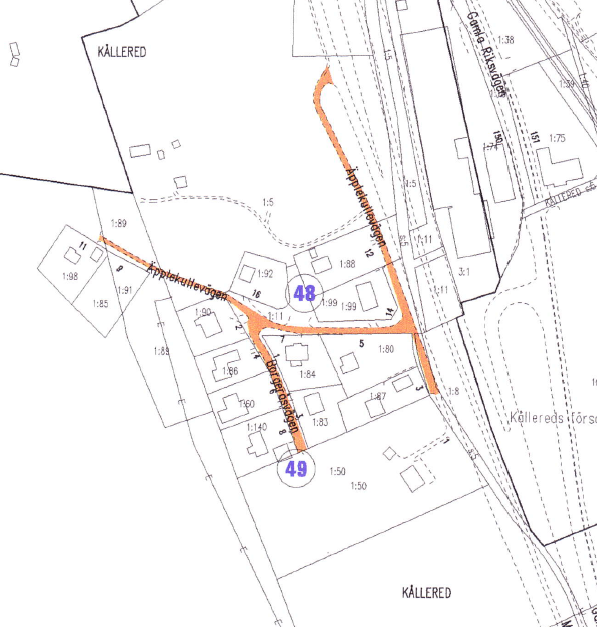 